Informace pro účastníky Festivalu přípravek v KlimkovicíchTermín: 24. června 2023Místo: Klimkovice (okr. Ostrava)Festival bude probíhat na prostranství před kostelem Sv. Kateřiny (povrch pro vystoupení je dlažba) Automobily budou parkovat na náměstí.Sobota 16. června8:00-8:30 prezentace družstev8:50 seřazení k průvodu9:00 zahájení9:10 – 13:00 ukázky přípravekPro děti budou v průběhu připraveny skákací hrady, malování na obličej, prezentace složek IZS, a vystoupení kouzelníka Aleše.                                                                                                                                                            Je možné zapůjčit nářadí či náčiní po přechozí domluvě       Po skončení festivalu budou dále probíhat oslavy 145. výročí SDH Klimkovice.Pro další informace volejte nebo pište:Radka Langrová, radka.langrova@email.cz, 725 384 244MOC SE NA VŠECHNY TĚŠÍ LVÍČÁTKA KLIMKOVICE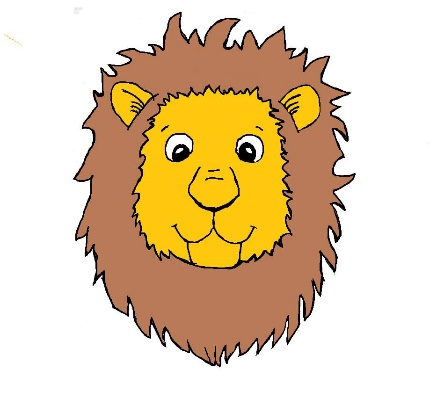 